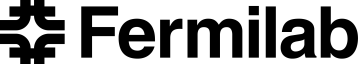 PPD / EED / Infrastructure GroupEngineering Note:  IG_ 20120003Michael S. Matulik3-May-12Calculated Voltage Drop Over Length of Power Cable Contained in NOvA Block Pivoter Cable ReelOverview:As a moving device, the Block Pivot receives its power via a cable reel.  The voltage drop of the length of cable is calculated and compared to the recommendations found in the National Electric Code (NEC).Cable Reel Information:Cable reel MC BNA361CN33-B617-RC-K04 was produced for the NOvA Ash River Building by Conductix-wamplfler.  The manufacturer’s drawing indicates that it contains 393 feet of 4/0 3C Type G-GC cable.Type G-GC cable not found in the NEC, but a web search suggests that it’s a portable power cable used for mining applications.  I consistently found ratings of 2000V and 90°C.Voltage Drop Calculation:An accepted formula for the voltage drop for three-phase power over a cable of length L is:VD = Where R is the resistance of a given conductor per foot and I is the current passing through the cable.From NEC Chapter 9, Table 8 (Conductor Properties), the resistance of coated 4/0 wire is 0.0000626Ω/ft.Assuming the worst case condition, I = 175A (the rating of the fuses in the upstream fused disconnect).VD = VD = 7.46V.Allowable Voltage Drop:NEC Article 210.19(A)(1) IN4 suggests that voltage drop on the feeder conductors should not exceed 2 to 3 percent.  With the source voltage indicated to be 480V, the maximum voltage drop should be less than 14.4V.Conclusion:The expected three-phase voltage drop over the 393 feet of 4/0 cable at maximum current is less than 3 percent of the source voltage so the cable in the reel is properly sized.